РОССИЙСКАЯ ГОСУДАРСТВЕННАЯ БИБЛИОТЕКА ИСКУССТВ«НОВОЕ ЛИТЕРАТУРНОЕ ОБОЗРЕНИЕ»Международная научная конференцияФ. В. БУЛГАРИН —ПИСАТЕЛЬ,ЖУРНАЛИСТ,ТЕАТРАЛЬНЫЙ КРИТИК30–31 октября . МоскваПРОГРАММА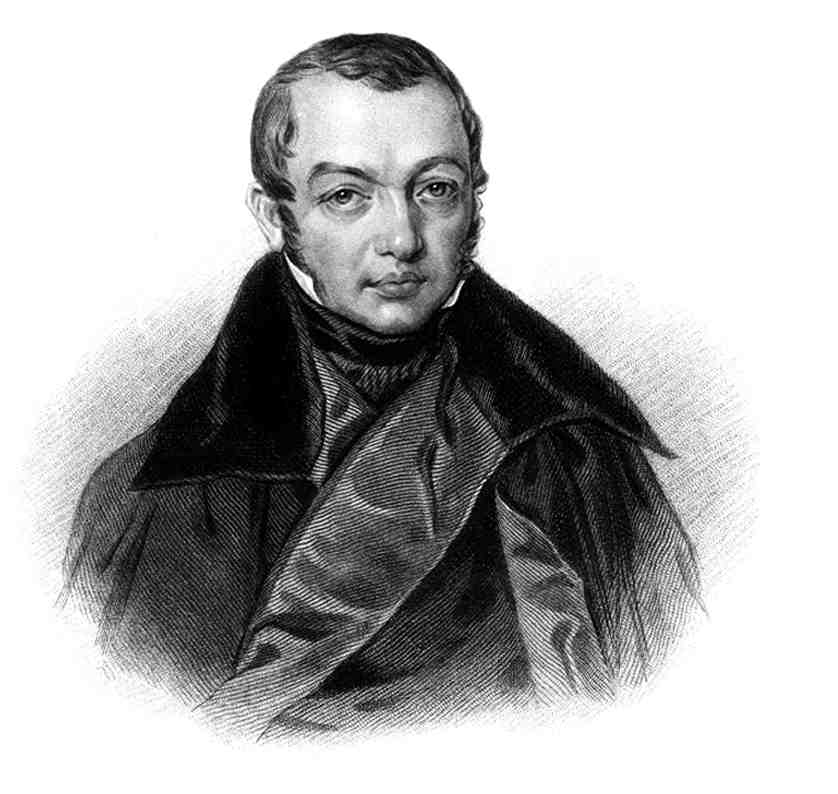 30 октября9:30–10:00   Регистрация участниковУтреннее заседаниеВедущая — Наталья Николаевна Акимова10:00   Открытие конференцииМихаил Аврех (США)Сентиментальная статистика Булгарина.Вера Аркадьевна Мильчина (Россия)«Северная пчела» о переводах.Абрам Ильич Рейтблат (Россия)Литературно-эстетические взгляды Булгарина.Малле Салупере (Эстония) Булгарин и эстонцы.12:15 –12:45    Кофе-брейкТатьяна Шор (Эстония)Булгарин и дерптские студенты.Наталья Леонидовна Вершинина (Россия) Путевые заметки Ф.В. Булгарина как риторический жанр: своеобразие и литературный контекст.Мирья Леке (Германия)Путешествие Пана Подстолиячерез Вильну в Россию.Фаддей Булгарин и бытовой роман.14:15 –15:15    ОбедВечернее заседаниеВедущий — Александр Иосифович ФедутаНаталья Николаевна Акимова (Россия) Офицер Булгарин и русская литература.Дамиано Ребеккини (Италия)«Петр Иванович Выжигин» и русские исторические романы об Отечественной войне .Михаил Борисович Селезнев (Россия) Литературная полемика Ф. В. Булгарина и Н.А. Полевого в 1825–1826 годах.Ирена Коза (Польша)Булгарин-сатирик как обличитель пороков современников.Алла Сергеевна Степанова (Россия)Газетный фельетон Булгарина о станционном смотрителе.31 октября10:00   Утреннее заседаниеВедущий — Абрам Ильич РейтблатИнна Семеновна Булкина (Украина) «Иван Выжигин» как плутовской роман.Наталия Алексеевна Огаркова (Россия) Фаддей Булгарин: меломан или профессионал?Андрей Сергеевич Федотов (Россия) Ф. В. Булгарин и журнал «Репертуар и Пантеон».Клаус Харер (Германия)Генрих Кениг и Фаддей Булгарин. Еще раз о немецком голосе в русской литературной полемике 1830-х годов.12:00–12:30   Кофе-брейкАлексей Юрьевич Балакин (Россия) Булгарин — персонаж «Дома сумасшедших» А. Ф. Воейкова.Магдалена Домбровская (Польша) Фаддей Булгарин и Самуил Богумил Линде.Петр Глушковский (Польша)Репутация Булгарина в Польше.14:00–15:00   ОбедВечернее заседаниеВедущий — Петр ГлушковскийСергей Игоревич Панов (Россия)Булгарин в журнальных полемиках 1820-х годов.Мария Юрьевна Степина (Россия)Н.А. Некрасов и Ф.В. Булгарин: формирование мифа.Екатерина Анатольевна Артюх (Россия) Феномен Ф.В. Булгарина во французской прессе 30-х гг. XIX века: в поисках европейского признания.Андрей Рогачевский (Норвегия)Булгарин в англоязычном литературоведении.Александр Иосифович Федута (Белоруссия) Булгарин как литературный персонаж.17:30–18:00   Подведение итогов конференцииВремя для доклада — 25 минут, на вопросы и обсуждение — 5 минут.Место проведения конференции:Российская государственная библиотека искусств      Зал на КузнецкомУл. Большая Дмитровка, д. 8/1(станции метро «Охотный ряд», «Театральная»,              Кузнецкий мост)